Sugestie dla RodzicaDrodzy Rodzice, W tym tygodniu zaczniemy projekt inaczej. Zazwyczaj  nowy zawód był wprowadzany prezentacją dziś jednak wprowadzimy go bajką  i zadaniem dla naszego Przedszkolaka. Proszę z dzieckiem usiąść na dywanie. Następnie proszę przeczytać dziecku bajkę pokazując mu obrazki zawarte w dokumencie.„Bajka o Bobrze malarzu”Autor: Monika  Dereniowska 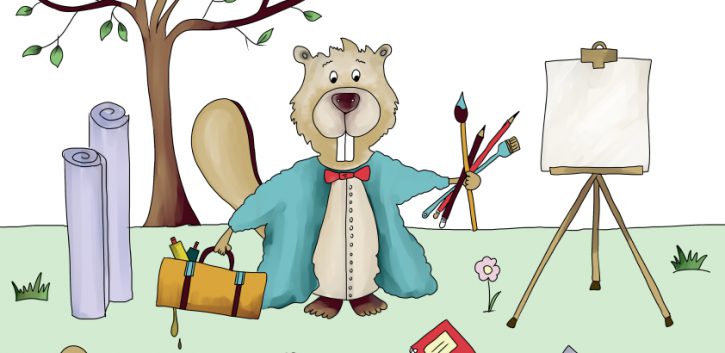 Pewien bober – malarz,co mieszka w Ząbkowie,ma talent niesłychanyi oko, co się zowie.Dzięki swym obrazomznany jest w powiecieoraz w województwie,czy nawet na świecie.Jak tego dokonał?Sprawdźcie sami może,bo oto bóbr – artystawstaje o tej porze.Zakłada prędko futro,coś pod nosem nuci,to wyjdzie do łazienki,to do kuchni wróci.Na śniadanie jajkoi szklanka kakaooraz pól arbuza,by nie było mało.Potem zbiera sprzętyi do parku pędzi,bo dziś chce malowaćstaw i pięć łabędzi.I już jest przed sztalugą!Już ma pędzel w łapiei farba też nabrana!…Bóbr się w głowę drapie.Coś mu nie pasuje,bo choć koncept dobry,to nie tak pochopniemalują sławne bobry.Zerknął bóbr na płótno– pięknie naciągnięte.W jakim stanie farby?W dobrym, choć przyschnięte.To może perspektywa?Nie ma lepszej w świecie!Czemu więc nie tworzy?To przez światło przecież!Promień słońca padalekko jakby skosem.Bóbr jest niekontentyz werwą kręci nosem.Ale nie ma rady,dobrego oświetlenianikt przecież nie zamówi.Tu trzeba poświęcenia.Więc się bóbr poświęcai siada na trawie.Z tego poświęceniabyłby zasnął prawie,ale coś go tknęło,że słońce już w zenicie,i że teraz pejzażwygląda znakomicie.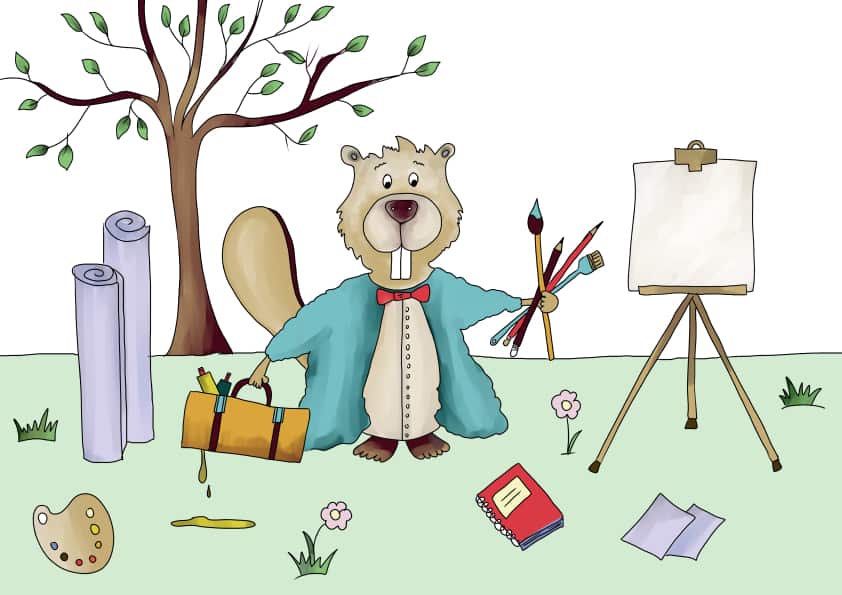 Więc się znów przymierza,scenę swą kadruje,położył pierwszą kreskę,w łabędzie się wpatrujeI znowu kręci nosem,na pejzaż patrzy z jękiem,bo się łabędź kupremwykręcił właśnie z wdziękiem.“Halo! Halo!” – boberkrzyczy do modelii pyta, czy by przodemustawić się nie chcieli.Niestety bez efektu,kapryśne dziś ptaszyska.I tak na piękne dziełonadzieja właśnie pryska.Lecz bóbr się nie poddaje,jezioro wpierw szkicuje,łabędzie będą później,nikt się nie zorientuje.Już pędzlem kreśli drzewa,na wodzie lilie białe,i wprawnie też malujedwie kaczki okazałe,tutaj skrawek plaży,a tam pod wodą płociei muchę w twórczym szaleuchwycił bober w locie.I ledwo to się stało,już przyszło otrzeźwienie.Mucha na obrazie?to nieporozumienie!Kto kupi obraz z muchą?I gdzie się taki wiesza?To pewnie da się cofnąć…bober się pociesza,i trzeba to załatwić,bez śladu, oczywiście.Muchę to się wytnie,a w dziurę klejem pryśnie.I tak też bóbr uczynił,na dzieło swoje zerka,dziura na pół palca,plama kleju wielka.No nic, rozmyśla bober,potem coś z tym zrobi,na razie do łabędziznów się przysposobi.Lecz tych nie widać nigdzie.gdzież one się podziały?Zbyt długo bober zwlekał,więc widać odleciały.Niedobrze, lecz nasz boberłabędzie ma w pamięci:głowa, skrzydła, płetwy…Znów malarz nosem kręci,bo oto mu przez ramięprzechodzień jakiś zerka.Artystę to stresuje,tak tworzyć – istna męka!Już pierwsza kreska krzywa,już linia przekroczona,tak bober się z tym męczy,że chyba zaraz skona!I tych łabędzi nie ma –tak pusto na jeziorze…I bobra wtem olśniło,że poczekać może.Bo może ptaki wrócą,nic jeszcze straconego,do tego się pozbędziewidza natrętnego.Więc siadł i obserwuje,i czeka, i się nudzi,i z nudów wpadł na pomysł,by namalować ludzi.Parę w kąpielówkach,co się pluska w stawie.Szybko to załatwii będzie po sprawie.Przerabia więc łabędziana korpus człowieka,z bliska nic nie widać,makabra z daleka,przerabia więc człowiekana zgrabną motorówkę,potem zaś na łódkę,i w końcu żaglówkę.Przez chwilę była szansa,że na jachcie stanie,ale bóbr artystazmienił nagle zdaniei na miejscu jachtuufo namalował,potem wielorybai smoka spróbował,a potem to już stwierdził,że nic z tego nie będzie,a wszystkiemu winneprzebrzydłe łabędzie.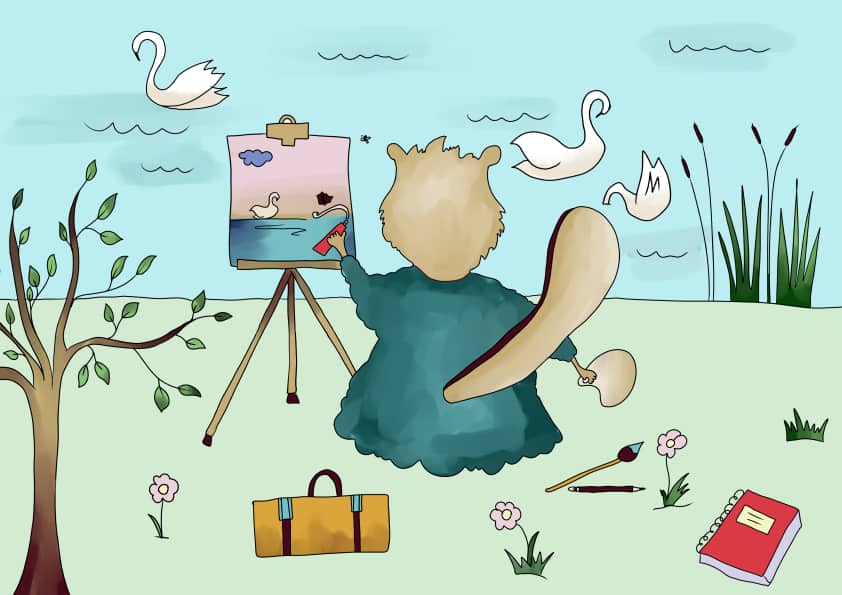 Na ten wniosek smutnynerwy mu puściłyi już nie był boberdla obrazu miły.W przeogromnym szalepokreślił dzieło swoje,a potem je rozerwałi złamał na dwoje.Skutek tego smutny,obraz zmarnowany,bober nie w humorzei lekko podłamany.Wtem ktoś go zagaduje,za ramię lekko chwyta“Po ile taki obraz?” –koneser prędko pyta –“Za takie dzieło sztukizapłacę każde krocie!”“To będzie… – bóbr dał cenę –i to płacone w złocie”.“Zgoda!” – rzekł koneser,ostrożnie obraz składa.Bóbr nadrabia miną(śmiać się nie wypada)i wcale nie rozumie,co się właśnie stałoi czemu jego dziełosię komuś spodobało?Bo chociaż dobrze zaczął,to skończył bez kulturyi na dobrym płótnienamazał same bzdury.Lecz jednak coś w tym byłoi taka z tego puenta,że ludzki smak i gustato sprawa niepojęta.Co komu się spodoba? –nikt nie odgadnie w świecie.A skąd ten sukces bobra?Teraz już to wiecie…Po przeczytaniu bajki proszę zadać dziecku kilka pytań:- Kto był głównym bohaterem bajki?- Kto to malarz i co robi?- Jakich akcesorii używa malarz . Zadania dla Przedszkolaka ( który będzie udokumentowaniem projektu).Proszę by każde dziecko namalowało na kartce A4 za pomocą pędzla i farb dokąd by chciał pojechać na wakacje.Miłej nauki i Powodzenia Pani Martyna 